Задача 4Расчет вала на кручение.Для заданного вала(=100МПа, G=8·10 4 MПa, [] = 0,5 рад / м) требуется:1.Построить эпюру крутящих моментов.2. Определить диаметр вала из условия прочности и жесткости на кручение.3.Построить эпюру касательных напряжений.4.Построить эпюру углов закручивания, производя отсчет углов от опорного защемления.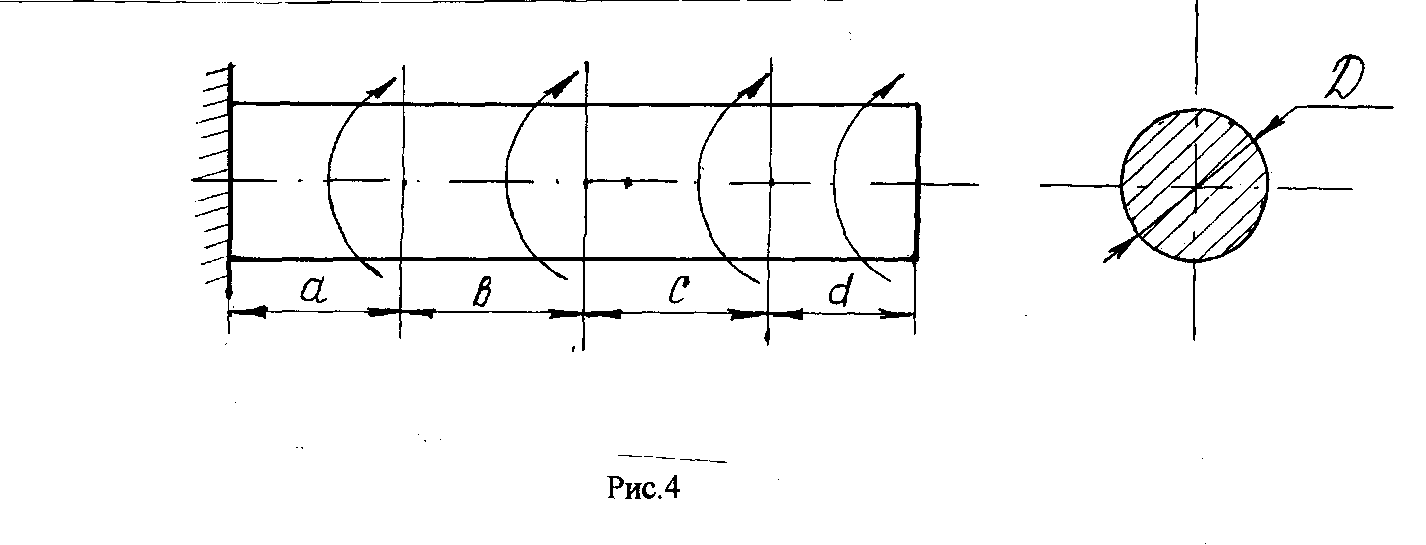 Направление моментовНаправление моментовНаправление моментовНаправление моментовМоменты, кНмМоменты, кНмМоменты, кНмМоменты, кНмМоменты, кНмМоменты, кНмМоменты, кНмДлина участка, мДлина участка, мДлина участка, мДлина участка, мДлина участка, мДлина участка, мДлина участка, мДлина участка, мMiМ2МзМ4MiMzMzMzМзМ4М4ааbbссdd++--224333550,50,50,70,70,60,60,20,2